Szkoła Podstawowa nr 7 im. Tadeusza Kościuszki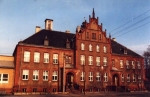 57-402 Nowa Ruda , ul. Szkolna 3 tel./ fax 0 74 872 30 27NIP  885-13-24-066     REGON 000 690 619e-mail : sp7nowa@op.pl    www.sp7nowaruda.edupage.orgNowa Ruda, dnia   ………………Rozliczenie finansowe wycieczki organizowanej do…………………………………………………………………………….……………….……(wpisać trasę i termin wycieczki)Liczba uczestników wycieczki    ………WpływyRazem wydatki:Koszt wycieczki jednego uczestnika wynosi: ………………Pozostała kwota w wysokości  …………zostaje ……….…………………………………………………(określić sposób zagospodarowania kwoty  np. zwrot, wspólne wydatki klasowe)Brakująca kwota  ………… zostanie zebrana od każdego uczestnika wycieczki/wyjazdu do dnia ……………….Opiekunowie wycieczki (imprezy):………………………………………………………………………………………………………………podpis kierownika wycieczkiRozliczenie zatwierdził:……………………………………data i podpis dyrektora szkołyZałączniki:Lista uczestników (wpłata, podpis)\Dofinansowanie do wycieczki z podaniem źródła pochodzenia dodatkowych środkówOferta noclegu i wyżywienia (uzasadnienie wyboru oferty)Oferta przewoźników lub organizatorów wycieczki (uzasadnienie wyboru oferty)Rachunki, faktury, paragony fiskalne oraz dowody potwierdzające wydatki.Ubezpieczenie.Wyszczególnieniekwota (zł)Wpłaty uczestników wycieczkiDofinansowanie z funduszy rady rodzicówInne wpłatyRazem wpływyKoszty wyszczególnienie:Koszty wyszczególnienie:Koszt transportuKoszt noclegu i wyżywieniaZrealizowane atrakcje turystyczne (faktury, bilety, paragony):Zrealizowane atrakcje turystyczne (faktury, bilety, paragony):bilety wstępuopłaty za parkingprzewodnikubezpieczenieinne wydatki